УКРАЇНАЧЕРНІВЕЦЬКА ОБЛАСНА РАДАКОМУНАЛЬНИЙ ЗАКЛАД«ІНСТИТУТ ПІСЛЯДИПЛОМНОЇ ПЕДАГОГІЧНОЇ ОСВІТИЧЕРНІВЕЦЬКОЇ ОБЛАСТІ»вул. І. Франка, 20, м. Чернівці, 58000, тел/факс (0372) 52-73-36, Е-mail: cv_ipo@ukr.net  Код: ЄДРПОУ 0212569715.05.2024 № 01-11/239						     На № ________від _______Про проведення курсів підвищення кваліфікації педагогічних працівниківпри КЗ «ІППОЧО» з 20.05.2024 по 29.05.2024 та22.05.2024 по 31.05.2024 Відповідно до наказів комунального закладу «Інститут післядипломної педагогічної освіти Чернівецької області» від 02.04.2020 №41/од «Про організаційно-методичний супровід проведення курсів підвищення кваліфікації педагогічних працівників при ІППОЧО за онлайн-дистанційною формою навчання», від 15.01.2024 № 11/од «Про проведення курсів підвищення кваліфікації керівних кадрів та педагогічних працівників закладів та установ освіти на базі комунального закладу «Інститут післядипломної педагогічної освіти Чернівецької області» у 2024 році» курси підвищення кваліфікації проводитимуться на дистанційній платформі КЗ «ІППОЧО» з використанням можливостей дистанційних технологій навчання.Надсилаємо списки слухачів укладені керівниками курсів відповідно до електронної реєстрації, які будуть проходити курси за очною формою, з використанням можливостей дистанційних технологій навчання у період з 20.05.2024 по 29.05.2024 та 22.05.2024 по 31.05.2024. Вартість надання освітньої послуги з підвищення кваліфікації при КЗ «ІППОЧО» становить 530 грн. (30 год.) Слухачі курсів повинні визначитись з оплатою і вказати її у реєстраційній анкеті.Можливі два варіанти:З бюджету місцевих органів самоврядування.Педагогічний працівник здійснює оплату за власні кошти.У першому варіанті обов’язковим є укладання договору між Розпорядником коштів, Замовником і Виконавцем. За надану послугу Розпорядник коштів сплачує винагороду Виконавцеві на підставі Акту виконаних робіт.Форми договорів та актів виконаних робіт розміщені на інформаційному сайті КЗ «ІППОЧО» у розділі «Навчальна робота» вкладка «Оплата». У випадку успішного завершення навчання на курсах підвищення кваліфікації з використанням можливостей дистанційних технологій навчання та здійснення оплати за надану освітню послугу, слухачам протягом двох тижнів будуть видані свідоцтва, в електронному форматі, про проходження курсів підвищення кваліфікації. На інформаційному сайті КЗ «ІППОЧО» у розділі «Навчальна робота – Слухачам курсів – Облік виданих свідоцтв» за посиланням http://ippobuk.cv.ua/?page_id=3845  будуть оприлюднені списки педагогічних працівників, які успішно пройшли курси, протягом 15 календарних днів. В.о. директора  Інституту                                                  Наталія КУРИШКадук А.М.571242Додаток  до листа ІППОЧО                    № 01-11/     СПИСКИслухачів, які будуть проходити курси підвищення кваліфікації за очною формою, з використанням можливостей дистанційних технологій навчання у період з 20.05.2024 по 29.05.2024 Асистенти вчителів інклюзивного та індивідуального навчання (Модуль 2, Група 3, Захарова М.В.)Вихователі ЗДО (Модуль 2, Група 2, Савчук О.С.)Модуль 5 (Група 49, Грицку В.С.)Модуль 5 (Група 50, Грицку В.С.)Додаток  до листа ІППОЧО                    № 01-11/     СПИСКИслухачів, які будуть проходити курси підвищення кваліфікації за очною формою, з використанням можливостей дистанційних технологій навчання у період з 22.05.2024 по 31.05.2024 Початкові класи (Модуль 1, Група 2, Дячук Л.М.)Інформатика (Модуль 4, Група 1, Мусурівський В.І.)Кирилюк Тетяна Дмитрівна Клішковецька ТГОЗО" Клішковецького ЗЗСО I-III ст."ІннаВасилівнаКельменецька селищна ТГБузовицький НВКвчитель-асистентМикитюкТетянаМиколаївнаХотинська міська ТГХотинський ліцей №5ЛюльчакІванна Станіславівна Новодністровська міська ТГНоводністровська початкова школа-філія Новодністровського ОЗЗСО БраткевичКатеринаВасилівнаКамянська  ТГСтаробросковецький ЗЗСО I-III ст.ЧорногузАнастасіяВалеріївнаКамянська  ТГКам'янський ліцейСнігурОлесяІгорівнаВеренчанська ТГВеренчанський ОЗЗСО СтефюкОльга Василівна Веренчанська ТГВеренчанський ОЗЗСО І-ІІІ імені Ірини Вільде ГоднюкНаталіяМихайлівнаХотинська міська ТГХотинська загальноосвітня школа І-ІІІ ступенів № 1Совик Ольга Георгіївна Веренчанська ТГКиселівський ОЗЗСО ГривулАльонаВасилівнаВашківецька міська ТГОЗ"ВАШКІВЕЦЬКИЙ ЗЗСО І-ІІІстБербекаЛарисаВасилівнаСокирянська міська ТГСелищанський ліцейЗахарійФіліяМихайлівнаОстрицька ТГОЗ Годинівський ліцейРоманюкТетянаЛюбомирівнаБерегометська ТГОЗ "Мигівський ліцей"БаланюкМаріяГеоргіївна Банилівська ТГКоритненський опорний ліцейТомюкЮліяВячеславівнаЮрковецька ТГРжавинецький ОЗМорозНаталіяВасилівнаВеренчанська ТГВеренчанський ОЗЗСОГуйван Марія Василівна Клішковецька ТГПолянський ЗЗСО I - III ступенів ЗДОДаскалюкКрістінаВіорелівнаБоянська ТГБоянський ліцей н1БеженарВіталінаВікторівнаРукшинська ТГЧепоніська гімназіяМалованюк Джастіна Михайлівна Сторожинецька міська ТГСторожинецький ліцей 1Румак КатеринаДмитрівнаСторожинецька міська ТГДавидівська гімназіяСопіт Світлана Василівна Сторожинецька міська ТГКомарівська гімназія ТофанОксанаВасилівнаЗаставнівська міська ТГЗаставнівський ЗЗСОКозарійчук Марія ІванівнаЗаставнівська міська ТГЗаставнівський ЗЗСО l-lllст.ПлешкоОльгаЮріївнаВашківецька ТГОЗ"Вашківецький ЗЗСО І-ІІІ ст. "Стефанчук ЮліяВалентинівнаВеренчанська ТГВеренчанська ОЗЗСО l-lll ступенів імені Ірини Вільде БілаЛюдмилаІванівнаХотинська міська ТГХотинська загальноосвітня школа І-ІІІ ступенів № 1КовальчукСтепаніяІванівнаБерегометська ТГОЗ "Мигівський ліцей"Турецька Галина Володимирівна Заставнівська міська ТГЗаставнівський заклад загальної середньої освіти І-ІІІст ЛевентирМаринаСтепанівнаЗаставнівська міська ТГЗаставнівський ЗЗСО І-ІІІ стАндрусякОксанаМихайлівнаЧагорська ТГЛуковицький ЗДОБакулічОльгаРусланівнаХотинська міська ТГЗДО «Веселка»(ясла-садок)Биндю Ліліана Якимівна Чудейська ТГБуденецкий ДНЗ Берізка ВишневськаСвітланаОлександрівнаЧернівецька міська ТГЗДО № 29 "Капітошка"ВолощукЛюдмилаІванівнаКрасноїльська ТГЗДО N1ГолишеваАнастасіяМихайлівнаВеликокучурівська ТГСнячівський ЗЗСО |_|||ступенівЗавкаДіанаІванівнаМагальська ТГЗаклад дошкільної освіти "Універсул прікіндеїлор" с.МагалаКодовбецькаВікторіяВіталіївнаЧернівецька міська ТГЧернівецька гімназія 6 " Берегиня"КозарАльонаСергіївнаНедобоївська ТГШировецький ЗДОКомендантКатеринаДрагомирівнаЧагорська ТГЛуковицький ЗДОКостровДойніцаВікторівнаОстрицька ТГфілія Малобудська початкова школа ОЗ Великобудський ліцейКостюкТетянаКостянтинівнаЗаставнівська міська ТГКЗ ЗДО(ясла-садок)КристюкХристинаВалентинівнаЧагорська ТГЛуковицький ЗДОЛутанюкНаталяДмитрівнаСторожинецька міська ТГЗДО "Казочка"ЛучічСвітлана Вікторівна Чернівецька міська ТГЗДО 22МацкулякМаріяВасилівнаЧернівецька міська ТГЗдґДО 46 СонечкоОларГеоргіна Дмитрівна Сторожинецька міська ТГРопчанський ЗДО "Гіочел" Сторожинецької міської радиОлексюкМаринаВікторівнаСторожинецька міська ТГЗДО "Дзвіночок"ОрдинськаЛюдмилаДмитрівнаЧернівецька міська ТГЗДО №11 "Горобинка"ПавлюкНаталіяАнатоліївнаЧернівецька міська ТГЗДО № 47 "Колосок"ПатрашТетянаВолодимирівнаЧагорська ТГЛуковицький ЗДОПроскурніцькаМар'янаЮріївнаВеренчанська ТГВеренчанський ЗДОСегедин Мар"янаМиколаївнаЧагорська ТГЛуковицький ЗДОСкіцькоСвітланаВасилівнаЧернівецька міська ТГЗДО № 22 "Дивограй"ТащукІринаВікторівнаЧернівецька міська ТГЗДО№47 "Колосок"ТофанескуАльонаВасилівнаГерцаївська міська ТГГерцаївський ЗДО "Теремок"Яків'юк Любов Іванівна Усть-Путильська ТГДошкільний підрозділ БабенюкЛюдмилаСтепанівнаКлішковецька ТГОЗО "Перебиковецький ЗЗСО І-ІІІ ступенів"БерезкаЛюбовВасилівнаКіцманська міська ТГШипинецький ЗЗСО І - ІІІ ступенівБілаЛесяВасилівнаКлішковецька ТГОЗО "Перебиковецький ЗЗСО І-ІІІ ступенів"БойкоТетянаМихайлівнаІншеВеликодальницький ліцей 1БриньАнжелаБорисівнаХотинська міська ТГХотинський ліцей 5 - ОЗЗСОВакарчукОксанаМиколаївнаВашковецька ТГВашковецький ліцей Дністровського району Чернівецької областіВікнянськийЛеонідМиколайовичХотинська міська ТГПашковецький НВКГаврищукОлександраІллівнаМамаївська ТГМамаївський НВК №1ДутчакАльонаГеоргіївнаКамянська ТГКам'янський ліцейКатеринчукВалентинаМихайлівнаКлішковецька ТГОЗО «Шиловецький ЗЗСО І-ІІІ ступенів»КолісникЛюбовІванівнаСелятинська ТГПлосківський ЗЗСОЛаб'якВасильВасильовичКадубовецька ТГКадубовецький ОЗЗСОЛевчукЛюціяВасилівнаКострижівська ТГЗвенячинський ЗЗСО І-ІІІ ст.ЛупушорМаріянаДмитрівнаГерцаївська міська ТГОпорний Заклад Хряцьківський ліцейМанолакіЛіліяМихайлівнаГерцаївська міська ТГГерцаївський комунальний ліцей імені Г. АсакіМарусикГалинаЯрославівнаКадубовецька ТГКадубовецький ОЗЗСО I-III ст.НесторякЛюбовІванівнаСелятинська ТГПлосківський ЗЗСОНістрянРодікаІванівнаВанчиковецька ТГТарасовецький ліцейХрапакНаталіяВасилівнаНоводністровська міська ТГНоводністровська початкова школа- філія Новодністровського ОЗЗСО "Новодністровська гімназія"СамардакНаталіяДмитрівнаКлішковецька ТГОЗО "Полянський ЗЗСО І-ІІІ ступенів -ЗДО"ХаврунякГалинаВасилівнаНедобоївська ТГСтавчанська гімназіяПуршегаІваннаМиколаївнаКонятинська ТГСамаківська гімназіяБілийІгорВалерійовичКлішковецька ТГОЗО "Перебиковецький ЗЗСО І-ІІІ ступенів"БілецькаЛюдмилаІванівнаТереблеченська ТГБуківська гімназіяХудиківськийІванДмитровичКлішковецька ТГОЗО "Перебиковецький ЗЗСО І-ІІІ ступенів"РотарВолодимирВасильовичКлішковецька ТГОЗО "Перебиковецький ЗЗСО І-ІІІ ступенів"ПавлюкСвітланаАнтонівнаБанилівська ТГБережницька гімназіяПантяІринаНазарівнаВеликокучурівська ТГТисовецький ЗЗСО І-ІІ ст. ім. А. ДущакПерепелюкОльгаІванівнаЗаставнівська міська ТГВПУ №24ПолянчукМаріяМиколаївнаУсть-Путильська ТГМариничівський ліцей "Родина"ПонипалякІринаМихайлівнаКонятинська ТГОЗ "Довгопільський ліцей"ПрокопюкСергійЮрійовичПутильська селищна ТГОЗ "Путильський ліцей імені Ю. Федьковича"РавлюкАнтонінаГеоргіївнаВашківецька міська ТГРадескулМирославаІванівнаБрусницька ТГНижньостанівецький ЗЗСО І-ІІІ ступенівРильчукГалинаТанасіївнаКонятинська ТГОпорний заклад "Довгопільський ліцей"СавкаВітаМиколаївнаНеполоковецька ТГОршовецький ліцейСаргошІннаДмитрівнаКлішковецька ТГОЗО "Перебиковецький ЗЗСО І-ІІІ ступенів"СаргошМиколаОлександровичКлішковецька ТГОЗО "Перебиковецький ЗЗСО І-ІІІ ступенів"СауткінаОксанаДмитрівнаГорішньошеровецька ТГГорішньошеровецький ОЗЗСО Задубрівська філіяСкрипчукНвталіяІванівнаКонятинська ТГОпорний заклад "Довгопільський ліцей"СливкаНадіяМиколаївнаСокирянська міська ТГСелищанський ліцейТинкуГаннаАдамівнаГерцаївська міська ТГГерцаївський комунальний ліцей імені Георгія АсакіТкачукВасильЯрославовичБанилівська ТГКоритненський опорний ліцейТоварницькаМаріяПетрівнаКарапчівська ТГКомунальний заклад"Карапчівська спеціальна школа"ТомнюкБогданаОлександрівнаКонятинська ТГОпорний заклад"Довгопільський ліцей"ТонієвичНадіяМиколаївнаКонятинська ТГОпорний заклад " Довгопільський ліцей"вчительТонієвичВалентинаСтепанівнаКонятинська ТГопорний заклад "Довгопільський ліцей"ТуникЛюбовМихайлівнаВашківецька міська ТГЗамостянська загальноосвітня школа І-ІІІ ступенівФіщукТетянаВасилівнаВеренчанська ТГВеренчанський ОЗЗСО 1-3 стЦерковнюкМаріяВасилівнаКлішковецька ТГОЗО "Перебиковецький ЗЗСО І-ІІІ ступенів"ЦікалМаріяДанилівнаКіцманська міська ТГШипинецький ЗЗСО І - ІІІ ст.ЧернейЗіновіяВасилівнаКадубовецька ТГКадубовецький ОЗЗСО І-ІІІ ступенівШамісМайяЛеонідівнаХотинська міська ТГХотинський ліцей 5 - ОЗЗСОКлимГаннаІванівнаБерегометська ТГЛукавецький ліцейОсепчукОльгаМихайлівнаЧернівецька міська ТГЧернівецький НВК "Спеціалізована школа І-ІІІ ст."Гармонія"Кривов‘язаІннаМихайлівнаКельменецька селищна ТГГрушовецький НВКВайпанХристинаВасилівнаНовоселицька міська ТГРокитненський ліцейВласенкоАдаПорфирівнаНовоселицька міська ТГКотелівський ліцейБортаЯнаМихайлівнаЧернівецька міська ТГГімназія N 10МіронМаріяГригорівнаСторожинецька міська ТГКостинецький НВКВакарчукЗінаїдаІванівнаНовоселицька міська ТГКотелівський ліцейБурлакаАльонаВасилівнаНовоселицька міська ТГКотелівський ліцейПроданВікторіяМиколаївнаВашковецька ТГШишковецький ліцейГорбатюкВалентинаДеонисівнаНовоселицька міська ТГЗеленогайський ліцейБабійТетянаСтепанівнаВижницька міська ТГІспаська гімназіяПаламарюкМіхаєлаМірчівнаПетровецька ТГНижньопетровецький ліцей №2ЛупуДіанаДмитрівнаНовоселицька міська ТГМаршинецький ліцейОлексюкЮліяВікторівнаКіцманська міська ТГКліводинськийЗЗСО І-ІІ ступенівЧубатькоАнастасіяВолодимирівнаЛівинецька ТГМихайлівська початкова школа з дошкільним підрозділом, філія ОЗО "Лівинецький ліцей"ТиронЯнаАндріївнаЧернівецька міська ТГГімназія 14ГерцанЮліяМихайлівнаХотинська міська ТГХотинська загальноосвітня школа І-ІІІ ступенів № 1СливарВалентинаВікторівнаБерегометська ТГЛукавецький ліцейОстапенкоОксанаТарасівнаБрусницька ТГВерхньостанівецький заклад загальної середньої освіти І - ІІІ ступенів Брусницької сільської ради Вижницького району Чернівецької областіКрижановськаВікторіяМихайлівнаНеполоковецька ТГНеполоковецький ліцейКозмачукНаталіяМихайлівнаБоянська ТГБоянська ТГБезусТетянаФлорівнаНовоселицька міська ТГЗеленогайський ліцейСнігурОксанаАнатоліївнаЧернівецька міська ТГЧернівецька гімназія 18БужакЯрославаОмелянівнаКіцманська міська ТГСуховерхівська гімназіяЧайкаТетянаМихайлівнаЮрковецька ТГЮрковецький ЗЗСОФока Лідія ВасилівнаБоянська ТГБОЯНСЬКИЙ ЛІЦЕЙ №1МереуцануДіана МиколаївнаБоянська ТГБоянський ліцей №1ДубчакМаринаВасилівнаКамянська ТГОпорний заклад Михальчанський ліцей ЛисакЛіліяВікторівнаРукшинська ТГПригородоцька гімназіяГорецькаМаріяЮріївнаОстрицька ТГМаморницька початкова школа ПриснякЛіліяМихайлівнаНовоселицька ОТГРокитненський ліцей Новоселицької міської ради Чернівецького району Чернівецької областіКосованМихайлоСтепановичВижницька ТГЧерешенський опорний ліцейСироїдАнастасіяВалентинівнаКельменецька селищна ТГБернівський НВККуцакЛораВасилівнаНовоселицька ТГКотелівський ліцейАгапієваНаталіяВолодимирівнаХотинська міська ТГХотинська загальноосвітня школа І-ІІІ ступенів №1ШестаковичТамараПетрівнаСторожинецька міська ТГДавидівська ЗОШ І-ІІІ ст.ПаскарюкТамараВасилівнаСторожинецька міська ТГДавидівська ЗОШ І-ІІІ ст.БойчукПетроВолодимировичУсть-Путильська ТГПідзахаричівська гімназіяДовганюкАндрійФедоровичНовоселицька міська ТГЗеленогайський ліцейСтародубцевАртемЮрійовичЗаставнівська міська ТГЗаставнівський ЗЗСОНазаракМихайлоСтепановичВеликокучурівська ТГГодилівський ЗЗСО І-ІІІ ст.СавицькийРоманАнатолійовичТопорівська ТГГрозинецький ліцейСтефюкОлександрВолодимировичНеполоковецька ТГОршовецький ліцейКучурянДіанаІванівнаБоянська ТГБоянський ліцей №1БурлачукІннаВолодимирівнаНовоселицька міська ТГРингацька гімназіяМаксимецьСергійМиколайовичЧернівецька міська ТГЧернівецький ліцей №17 "Успіх"СтругарянуАлінаІванівнаГерцаївська міська ТГБернівський НВКГанущакДіанаГеоргіївнаЧагорська ТГЧагорський ліцейГорбатюкКатеринаМихайлівнаКлішковецька ТГКлішковецький ОЗО ім. Леоніда КаденюкаМотрескуЗіновіяГеоргіївнаКрасноїльська ТГКрасноїльський ліцей ім А. ІлскіГаляраВікторДмитровичСторожинецька міська ТГБанилово-Підгірнівська гімназіяСитніковаЖаннаІванівнаСокирянська міська ТГВітрянська гімназія-філія ОЗ Михалківського ліцеюСоколюкІринаВолодимирівнаТопорівська ТГКолінковецький ліцейСамборовичОлександраІванівнаЧернівецька міська ТГДПТНЗ ЧПЛСПРубанякЛіліяАнатоліївнаКельменецька селищна ТГІвановецький ОЗЗСОКовальЮрійВалентиновичНедобоївська ТГШировецьки ліцейЯроваНаталіяІванівнаСокирянська міська ТГМихалківський ліцейДовганюкСергійАндрійовичБоянська ТГБоянський ліцей "Лідер" ім. Іона Нікульче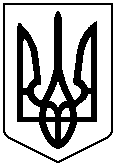 